Services des Archives (ICT5.2) 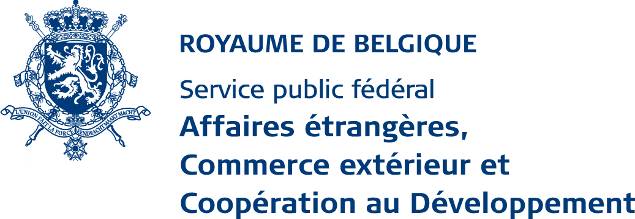 Fiche d’inscription et déclaration de rechercheDonnées d’identification et de rechercheNom :		Prénom :	Nationalité :	Adresse : 	N° téléphone/GSM : 	Recherches menées dans un cadre :	A préciser : Institution/société, faculté, promoteurs, but de la recherche (p.e. caractère généalogique), …Description détaillée du sujet de recherche :Les données extraites de ces fonds d’archives seront éventuellement consignés dans une publication :  	Quel type de publication ? : Le(s) fonds d’archives à consulter :ConfidentialitéEn remplissant ce formulaire, vous déclarez accepter que ces données personnelles soient stockées et traitées par le Service des archives du SPF Affaires étrangères, Commerce extérieur et Coopération au Développement.Les données personnelles, reprises ci-dessus, seront uniquement collectées et traitées par le Service des Archives du SPF Affaires étrangères, Commerce extérieur et Coopération au Développement (ICT 5.2)  afin de fournir un bon service.Conformément au Règlement Général sur la Protection des Données, vous disposez d'un droit d'accès, d'information, de modification et de rectification de vos données personnelles. Vous êtes également en droit de vous opposer au traitement de vos données personnelles pour des motifs légitimes et fondés. Si vous souhaitez exercer vos droits, veuillez envoyer votre demande à l'adresse-mail suivante: info.archives@diplobel.fed.be -------------------------A compléter par l’archiviste-------------------------Décision de l’Archiviste du SPF Affaires étrangères ou de son délégué Autorisation de		!! L’autorisation est sollicitée à titre strictement personnel !!Refus (motivé) 	Nom et signature de l’Archiviste du SPF Affaires étrangères ou de son délégué: -------------------------A compléter dans la salle de lecture-------------------------Déclaration de rechercheSans préjudice des dispositions légales relatives à la protection des personnes physiques à l'égard du traitement des données à caractère personnel et à la libre circulation de ces données (Règlement (UE) 2016/679 Du Parlement européen et du Conseil de l'Union européenne du 27 avril 2016, le/la soussigné(e) déclare par la présente :qu’il/elle ne fera usage des renseignements puisés dans les archives mentionnées ci-dessus qu’aux seules fins des recherches susdites et qu’il/elle ne publiera rien, sous quelque forme que ce soit qui puisse nuire aux intérêts des personnes concernées, ni à ceux d’autres personnes encore en vie. qu’il/elle n’utilisera ni ne publiera rien provenant de ces archives qui puisse – nuire aux intérêts de l’État et à la Sûreté de l’État; - nuire aux intérêts financiers et économiques fondamentaux de l’État et d’autres personnes de droit public; - nuire au maintien de l’ordre et de la sûreté publics; - entraver l’inspection, le contrôle ou la surveillance par une autorité publique ou en son nom; - entraver la sauvegarde du secret d’informations concernant le commerce, les entreprises et les fabrications pour autant que ces informations aient été communiquées aux autorités à titre confidentielqu’il/elle observera la loi sur les droits d’auteur et respectera les droits d’auteur d’autrui.qu’il/elle, conformément aux dispositions légales relatives à la protection de la vie privée(voir ci-dessus),ne communiquera pas à des tiers des renseignements à caractère personnel issus de la consultation desdites archives Fait à , le Nom et signature du demandeur: 